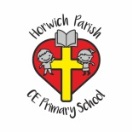 RE Autumn term 2 Year FourChristmas. Exploring the symbolism of lightRE Autumn term 2 Year FourChristmas. Exploring the symbolism of lightKey vocabularyExplanation/ definitionKey KnowledgeJesus The son of God. Hanukkah is an important Jewish festival of light.Light is used as a metaphor to describe Jesus and his impact on the world.The light of Jesus brings hope in dark places.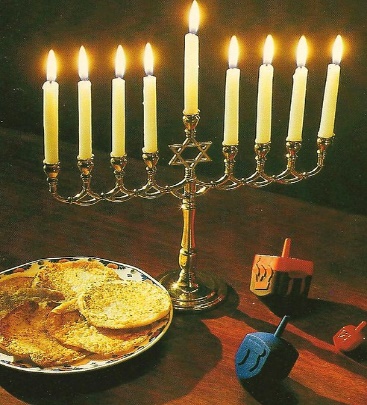 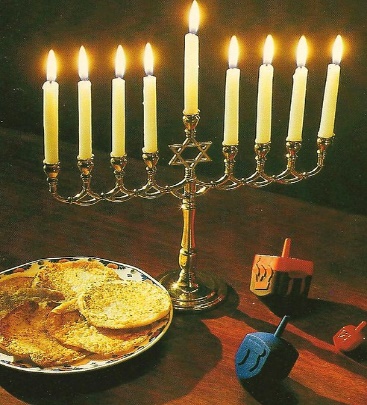 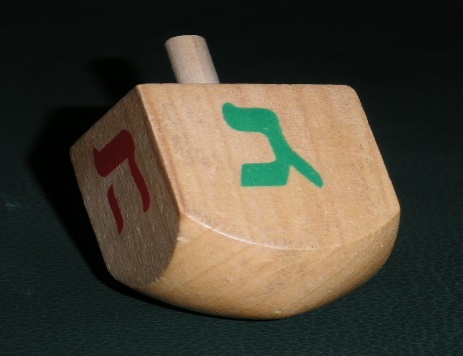 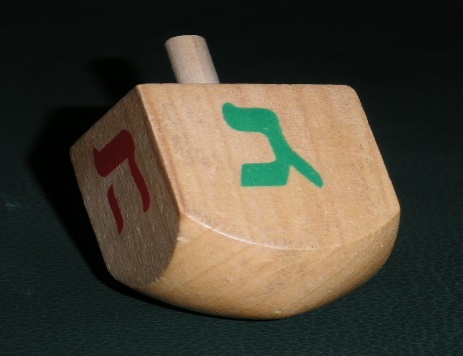 Light The natural agent that stimulates sight and makes things visible.Hanukkah is an important Jewish festival of light.Light is used as a metaphor to describe Jesus and his impact on the world.The light of Jesus brings hope in dark places.Candles A stick of wax enclosing a wick, which is burned to produce light.Hanukkah is an important Jewish festival of light.Light is used as a metaphor to describe Jesus and his impact on the world.The light of Jesus brings hope in dark places.Christingle 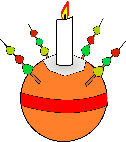 A candle lit festive celebration held in churches.Consists of: An orange that represents the world.The red ribbon (or tape) symbolises the love and blood of Christ.The sweets and dried fruit represent all of Gods creations.The lit candle represents Jesus’ light in the world, bringing hope to people living in darkness. Hanukkah is an important Jewish festival of light.Light is used as a metaphor to describe Jesus and his impact on the world.The light of Jesus brings hope in dark places.Light of the WorldJesus gives life, just as the sun gives life to the world. He also leads his followers through the dark and difficult times of our lives, providing guidance and hope.Hanukkah is an important Jewish festival of light.Light is used as a metaphor to describe Jesus and his impact on the world.The light of Jesus brings hope in dark places.SaviourPerson who rescues you.Hanukkah is an important Jewish festival of light.Light is used as a metaphor to describe Jesus and his impact on the world.The light of Jesus brings hope in dark places.Incarnation A living being embodying a deity (god or goddess) or spiritHanukkah is an important Jewish festival of light.Light is used as a metaphor to describe Jesus and his impact on the world.The light of Jesus brings hope in dark places.Dreidel A four-sided top bearing the Hebrew letters nun, gimel, he, and shin, used chiefly in a children’s game traditionally played on the Jewish festival of Hanukkah.Hanukkah is an important Jewish festival of light.Light is used as a metaphor to describe Jesus and his impact on the world.The light of Jesus brings hope in dark places.Hanukkah A Jewish holiday which celebrates the victory of the Maccabees over the larger Assyrian army. It also celebrates a miracle that happened during this time, where just a day’s supply of oil allowed the menorah in the rededicated Temple in Jerusalem to remain lit for eight days.Hanukkah is an important Jewish festival of light.Light is used as a metaphor to describe Jesus and his impact on the world.The light of Jesus brings hope in dark places.Hannukiah Hanukkah is an important Jewish festival of light.Light is used as a metaphor to describe Jesus and his impact on the world.The light of Jesus brings hope in dark places.Jerusalem A holy city for Jews, Christians and Muslims; the capital of the ancient kingdom of Judah and of the modern state of Israel.Hanukkah is an important Jewish festival of light.Light is used as a metaphor to describe Jesus and his impact on the world.The light of Jesus brings hope in dark places.Temple a building used for the worship of a god or gods, especially in the Buddhist, Jewish, Mormon, and Hindu religions, and in ancient Greek and Roman timesHanukkah is an important Jewish festival of light.Light is used as a metaphor to describe Jesus and his impact on the world.The light of Jesus brings hope in dark places.Key skillsKey skillsKey skillsBy the end of this unit, pupils are expected to be able to:Talk with understanding about the ways in which Jesus’ followers bring his light into the world.Create light metaphors for Jesus that show understanding of Jesus’ actions and divinity.Ask important and relevant questions about religious experiences and beliefs.Talk with understanding about the symbolism of Jesus as alightBy the end of this unit, pupils are expected to be able to:Talk with understanding about the ways in which Jesus’ followers bring his light into the world.Create light metaphors for Jesus that show understanding of Jesus’ actions and divinity.Ask important and relevant questions about religious experiences and beliefs.Talk with understanding about the symbolism of Jesus as alightBy the end of this unit, pupils are expected to be able to:Talk with understanding about the ways in which Jesus’ followers bring his light into the world.Create light metaphors for Jesus that show understanding of Jesus’ actions and divinity.Ask important and relevant questions about religious experiences and beliefs.Talk with understanding about the symbolism of Jesus as alight